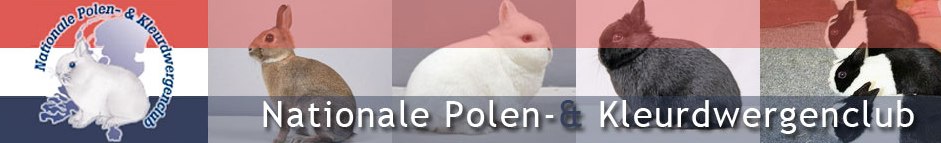 Registration form   International Day of the Dwarf 2 march 2019 TielRegistration closes at 18 februariRegistration form   International Day of the Dwarf 2 march 2019 TielRegistration closes at 18 februariRegistration form   International Day of the Dwarf 2 march 2019 TielRegistration closes at 18 februariRegistration form   International Day of the Dwarf 2 march 2019 TielRegistration closes at 18 februariRegistration form   International Day of the Dwarf 2 march 2019 TielRegistration closes at 18 februariRegistration form   International Day of the Dwarf 2 march 2019 TielRegistration closes at 18 februariRegistration form   International Day of the Dwarf 2 march 2019 TielRegistration closes at 18 februariRegistration form   International Day of the Dwarf 2 march 2019 TielRegistration closes at 18 februariRegistration form   International Day of the Dwarf 2 march 2019 TielRegistration closes at 18 februariRegistration form   International Day of the Dwarf 2 march 2019 TielRegistration closes at 18 februariRegistration form   International Day of the Dwarf 2 march 2019 TielRegistration closes at 18 februariRegistration form   International Day of the Dwarf 2 march 2019 TielRegistration closes at 18 februariRegistration form   International Day of the Dwarf 2 march 2019 TielRegistration closes at 18 februariRegistration form   International Day of the Dwarf 2 march 2019 TielRegistration closes at 18 februariRegistration form   International Day of the Dwarf 2 march 2019 TielRegistration closes at 18 februariRegistration form   International Day of the Dwarf 2 march 2019 TielRegistration closes at 18 februariRegistration form   International Day of the Dwarf 2 march 2019 TielRegistration closes at 18 februariRegistration form   International Day of the Dwarf 2 march 2019 TielRegistration closes at 18 februariRegistration form   International Day of the Dwarf 2 march 2019 TielRegistration closes at 18 februariRegistration form   International Day of the Dwarf 2 march 2019 TielRegistration closes at 18 februariRegistration form   International Day of the Dwarf 2 march 2019 TielRegistration closes at 18 februariContributoryouth member   yes/noContributoryouth member   yes/noContributoryouth member   yes/no      number      number      number      number      numberNameNameNamerabbitsrabbitsrabbitsrabbits€ 3,75€ 3,75€ 3,75AddressAddressAddressSelling TicketsSelling TicketsSelling TicketsSelling Tickets€ 1.00€ 1.00€ 1.00zip codezip codezip code 1CatalogCatalogCatalogCatalog€ 4,00€ 4,00€ 4,00€ 4,00€ 4,00residenceresidenceresidencephonephonephoneLunchLunchLunchLunch€ 10.00€ 10.00€ 10.00E-mailE-mailE-mailTOTALTOTALTOTALTOTALRaceRaceColourColourB/DB/DO/JO/JearmarkearmarkearmarkEU klasseEU klasseUK klasseUK klasseUK klasseUK klassePrice For SalePrice For SalePrice For Sale1€€€23456789101112131415Write Yes / No                      Bring Yes / No Write Yes / No                      Bring Yes / No Write Yes / No                      Bring Yes / No Write Yes / No                      Bring Yes / No Write Yes / No                      Bring Yes / No Write Yes / No                      Bring Yes / No Write Yes / No                      Bring Yes / No Write Yes / No                      Bring Yes / No Write Yes / No                      Bring Yes / No Write Yes / No                      Bring Yes / No Write Yes / No                      Bring Yes / No Write Yes / No                      Bring Yes / No Write Yes / No                      Bring Yes / No Write Yes / No                      Bring Yes / No Write Yes / No                      Bring Yes / No Write Yes / No                      Bring Yes / No Write Yes / No                      Bring Yes / No Write Yes / No                      Bring Yes / No Write Yes / No                      Bring Yes / No Write Yes / No                      Bring Yes / No Write Yes / No                      Bring Yes / No Mail this formulier to shows@dwergenclub.nl Or send it to  : exhibition secretary  Michel ZonneveldMail this formulier to shows@dwergenclub.nl Or send it to  : exhibition secretary  Michel ZonneveldMail this formulier to shows@dwergenclub.nl Or send it to  : exhibition secretary  Michel ZonneveldMail this formulier to shows@dwergenclub.nl Or send it to  : exhibition secretary  Michel ZonneveldMail this formulier to shows@dwergenclub.nl Or send it to  : exhibition secretary  Michel ZonneveldMail this formulier to shows@dwergenclub.nl Or send it to  : exhibition secretary  Michel ZonneveldMail this formulier to shows@dwergenclub.nl Or send it to  : exhibition secretary  Michel ZonneveldMail this formulier to shows@dwergenclub.nl Or send it to  : exhibition secretary  Michel ZonneveldMail this formulier to shows@dwergenclub.nl Or send it to  : exhibition secretary  Michel ZonneveldMail this formulier to shows@dwergenclub.nl Or send it to  : exhibition secretary  Michel ZonneveldMail this formulier to shows@dwergenclub.nl Or send it to  : exhibition secretary  Michel ZonneveldMail this formulier to shows@dwergenclub.nl Or send it to  : exhibition secretary  Michel ZonneveldMail this formulier to shows@dwergenclub.nl Or send it to  : exhibition secretary  Michel ZonneveldMail this formulier to shows@dwergenclub.nl Or send it to  : exhibition secretary  Michel ZonneveldMail this formulier to shows@dwergenclub.nl Or send it to  : exhibition secretary  Michel ZonneveldMail this formulier to shows@dwergenclub.nl Or send it to  : exhibition secretary  Michel ZonneveldMail this formulier to shows@dwergenclub.nl Or send it to  : exhibition secretary  Michel ZonneveldMail this formulier to shows@dwergenclub.nl Or send it to  : exhibition secretary  Michel ZonneveldMail this formulier to shows@dwergenclub.nl Or send it to  : exhibition secretary  Michel ZonneveldMail this formulier to shows@dwergenclub.nl Or send it to  : exhibition secretary  Michel ZonneveldMail this formulier to shows@dwergenclub.nl Or send it to  : exhibition secretary  Michel ZonneveldVan Heuven Goedhartstraat 14 - 2251CK Voorschoten,NetherlandsVan Heuven Goedhartstraat 14 - 2251CK Voorschoten,NetherlandsVan Heuven Goedhartstraat 14 - 2251CK Voorschoten,NetherlandsVan Heuven Goedhartstraat 14 - 2251CK Voorschoten,NetherlandsVan Heuven Goedhartstraat 14 - 2251CK Voorschoten,NetherlandsVan Heuven Goedhartstraat 14 - 2251CK Voorschoten,NetherlandsVan Heuven Goedhartstraat 14 - 2251CK Voorschoten,NetherlandsVan Heuven Goedhartstraat 14 - 2251CK Voorschoten,NetherlandsVan Heuven Goedhartstraat 14 - 2251CK Voorschoten,NetherlandsVan Heuven Goedhartstraat 14 - 2251CK Voorschoten,Netherlands